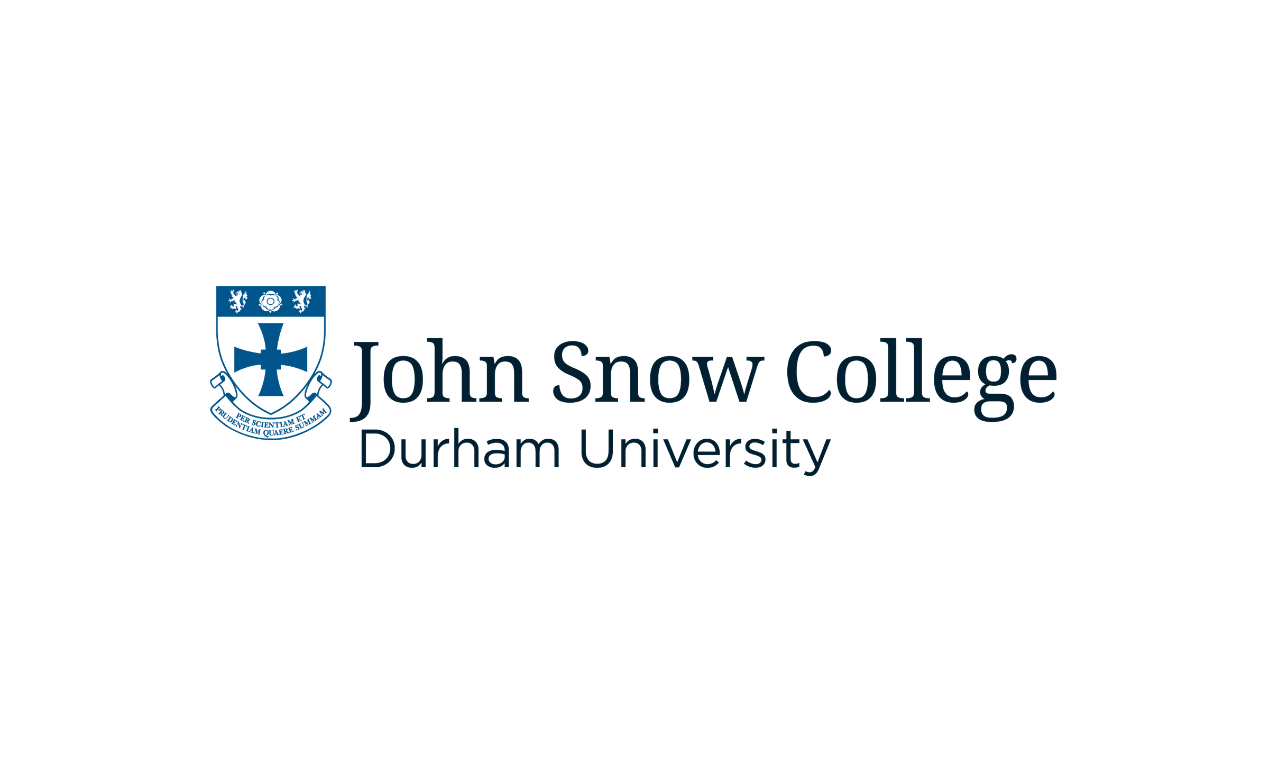 Ratification Form Team/Society Name: Brief Description: 

…………………………………………………………………………………………………………………………………………………………………………………………………………………………………………………………………………………………………………………………………………………………………………………………………………………………………………………………………………………………………………Captain: ……………………………………………………………………………………………………………Vice Captains: ………………………………………………………………………………………………….Treasurer: ……………………………………………………………………………………..…………………Other Positions: ……………………………………………………………………………………………….Contact Email Address: ………………………………………………………………......................Subs: 				Per Year £……………………..To my knowledge the information provided above accurately portrays our sports team.Signed: …………………………..	Position: ………………………..	Date: ………………………..Ratified with John Snow JCRApproved by the Committee on